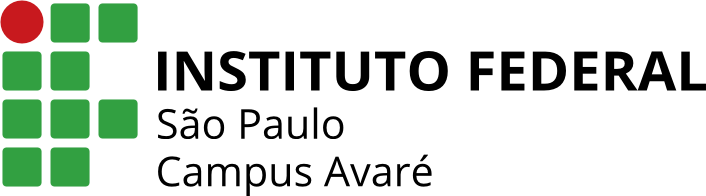 ANEXO I – FORMULÁRIO DE INSCRIÇÃO Nome: ______________________________________________________________________________Curso: ________________________________________ Módulo/Ano: __________________________ Data de Nascimento: _______/______/_________      Participação em AtividadesCritérioPontuaçãoIRA – índice de Rendimento AcadêmicoParticipação em Projetos em 2023Participação em ações voluntárias em 2023Participação em eventos institucionais em 2023TOTALEscreva, brevemente, o porquê você acredita que merece a premiação.